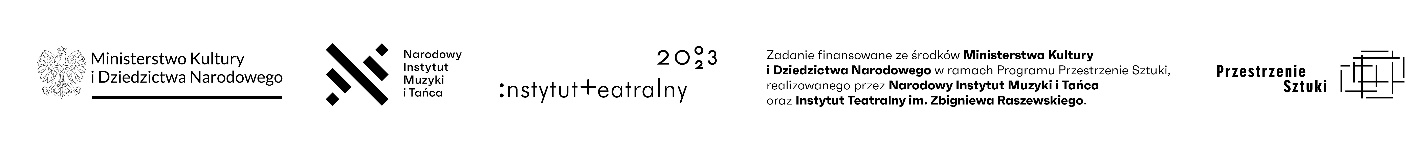 PROGRAM PRZESTRZENIE SZTUKIKIELECKI TEATR TAŃCAmiejska instytucja artystycznaRegulamin otwartego konkursu na uczestników warsztatów pn.“WARSZTATY PRZECIW WYKLUCZENIOM”§ 1.PODSTAWOWE INFORMACJEKielecki Teatr Tańca jest jednym z operatorów Programu                                                    ( KTT/CK w Lublinie) PRZESTRZENIE SZTUKI w zakresie tańca w IV (konkursowej) edycji Programu na 2023 rok.Organizatorem Warsztatów pn. Warsztaty przeciw wykluczeniom zwanych dalej Warsztatami, jest Kielecki Teatr Tańca z siedzibą: 25-334 Kielce, pl. Moniuszki 2 B zwanym dalej KTT.Warsztaty to: Zadanie finansowane ze środków Ministerstwa Kultury i Dziedzictwa Narodowego w ramach programu PRZESTRZENIE SZTUKI, realizowanego przez Narodowy Instytut Muzyki i Tańca oraz Instytut Teatralny  im. Z. Raszewskiego .   Nabór konkursowy na Warsztaty skierowany jest do pełnoletnich artystek i artystów tańca (m.in. tancerzy, choreografów, pedagogów tańca) studentek/ów bądź absolwentek/ów artystycznych uczelni wyższych, szkół baletowych zarówno publicznych jak i niepublicznych ( posiadających obywatelstwo polskie ), którzy na dzień składania formularza otrzymali dyplom takiej uczelni lub szkoły w okresie do 5 lat.Celem Warsztatów jest przygotowanie artystów tańca do pracy metodami ruchowymi, integracyjnymi i artystycznymi z podopiecznymi domów pomocy społecznej.Zakres merytoryczny Warsztatów obejmować będzie przekazanie wiedzy oraz doświadczeń dotyczących łączenia w pracy na scenie (np. w spektaklach tańca, teatru, opery), profesjonalnych artystów tancerek/tancerzy z grupami osób, które nie mają zawodowego przygotowania i jednocześnie dotknięte są ograniczeniami ruchowymi, wynikającymi z np. z niepełnosprawności lub podeszłego wieku.Zajęcia warsztatowe poprowadzą: Michał Znaniecki oraz Katarzyna Kubińska. Jednym z efektów pracy będzie spotkanie podsumowująco-weryfikujące (dla zaproszonych dziennikarzy, przedstawicieli władz lokalnych oraz osób zainteresowanych kształtowaniem artystycznych sposobów edukacji i integracji), zaprezentowane zostaną  zagadnienia:w jaki sposób można współpracować artystycznie z grupą podopiecznych domów pomocy społecznej,jakie są wyzwania oraz ryzyko niepowodzenia takiej współpracy,o czym należy pamiętać w doborze współpracowników i realizatorów w artystycznych produkcjach integracyjnych,jakie są mocne i słabe strony podczas współdziałania artystów zawodowych z pasjonatami.W ramach Warsztatów podopieczni domów pomocy społecznej będą mogli aktywnie i kreatywnie spędzić czas w obcowaniu ze sztuką i artystycznie pojmowanym ruchem. Warsztaty zakładają udział 4 (czterech) wyłonionych w otwartym konkursie Uczestników.Warsztaty odbędą się̨ w dniach: 18,19, 20, 21 lipca 2023 (wtorek-piątek) w siedzibie Domu Pomocy Społecznej przy ul. Jana III Sobieskiego 30 Kielcach  oraz w siedzibie Kieleckiego Teatru Tańca: Plac Moniuszki 2B w Kielcach.Warsztaty będą trwały od 5 do 7 godzin w ciągu każdego dnia. Partnerami Warsztatów są: Fundacja Jutropera, Dom Pomocy Społecznej im. Jana i Marysieńki Sobieskich w Kielcach.§ 2.HARMONOGRAMOtwarty konkurs trwa w okresie od 05 czerwca do 04 lipca  2023 r. do godziny 23:59:59. Wszystkie zgłoszenia, które wpłyną po w/w. terminie nie zostaną rozpatrzone. KTT zastrzega sobie prawo do zmiany terminu trwania otwartego konkursu.  Rozstrzygniecie otwartego konkursu nastąpi w terminie do 9  lipca 2023 r. Warsztaty odbędą się w dniach: 18, 19, 20, 21 lipca 2023 r.§ 3.WARUNKI WZIĘCIA UDZIAŁU W OTWARTYM KONKURSIEMianem Osoby zainteresowanej określa się każdą osobę, która prześle zgłoszenie na otwarty konkurs na zasadach określonych w niniejszym regulaminie.Mianem Uczestnika określa się Osobę zainteresowaną, która zostanie zakwalifikowana do uczestnictwa w Warsztatach na zasadach określonych w niniejszym regulaminie.Uczestnictwo w naborze wymaga akceptacji niniejszego regulaminu, przy czym KTT uznaje zgłoszenie uczestnika jako działanie równoznaczne z akceptacją regulaminu.Zgłoszenia do udziału w Warsztatach należy przesyłać w formie elektronicznej, na adres e-mailowy: d.sliwa@ktt.pl w tytule wiadomości wpisując: zgłoszenie na WARSZTATY PRZECIW WYKLUCZENIOM - KTT 2023.Zgłoszenie powinno zawierać:  List motywacyjny ze wskazaniem specjalizacji jako artysta tańca oraz krótki opis zainteresowań,Formularz zgłoszeniowy (załącznik nr 1 do niniejszego regulaminu),Kopie dokumentów potwierdzających status studenta  lub kopię dyplomu ukończenia studiów.Zgłoszenie musi zawierać́ wszystkie dane wyszczególnione w formularzu zgłoszeniowym otwartego konkursu.Formularz zgłoszeniowy, który nie zostanie prawidłowo wypełniony zostanie włączony do rozpatrzenia przez Komisję dopiero po uzupełnieniu. Osoba zainteresowana może zostać wezwana do uzupełnienia formularza jednorazowo w formie mailowej z obowiązkiem odesłania prawidłowo wypełnionego formularza w czasie do 12 godzin od powiadomienia.§ 4.KOMISJA WERYFIKACYJNAKTT powołuje Komisję, do zadań której należy:zapoznanie się̨ z nadesłanymi zgłoszeniami i wyłonienie Uczestników Warsztatów w ciągu 5 dni  od  zakończenia konkursu;poinformowanie w formie protokołu pisemnego na stronie internetowej www.ktt.pl oraz facebooku KTT o wyniku obrad Komisji; poinformowanie wyłonionych Uczestników drogą e-mailową o zakwalifikowaniu się̨ do udziału w Warsztatach.Skład Komisji będzie jawny. W jej skład wejdą osoby powołane przez KTT:Koordynator merytoryczy,Ekspert niezależny,Osoba prowadząca Warsztaty,Opcjonalnie: osoba wskazana  przez Narodowy Instytut Muzyki i Tańca.Decyzje Komisji są̨ ostateczne i nie przysługuje od nich odwołanie.§ 5.WARUNKI UDZIAŁU W WARSZTATACH DLA OSÓB ZAKWALIFIKOWANYCHUczestnik otrzymuje możliwość działu w Warsztatach zgodnie z przygotowanym  przez KTT planem w/w terminie.Uczestnik gwarantuje aktywny udział w Warsztatach i współpracę z podpopiecznymi domów opieki społecznej zaangażowanymi do Warsztatów. Uczestnik zobowiązuje się do udziału w spotkaniu podsumowująco-weryfikującym Warsztaty, wspólnie z prowadzącymi oraz podopiecznymi domów opieki społecznej, które odbędzie się  pod koniec Warsztatów.Uczestnik we własnym zakresie pokrywa koszty związane z dojazdem na Warsztaty.Za udział w Warsztatach uczestnikowi przysługuje stypendium w wysokości 750 zł brutto, którego zasady przekazania doprecyzowane zostaną w osobno zawartej stosownej umowie KTT  z Uczestnikiem warsztatów.KTT zagwarantuje zakwaterowanie dla Uczestników na czas trwania Warsztatów (4 – 5 dób noclegowych, w zależności od uzgodnień KTT z Uczestnikiem).§ 6. WKŁAD ORGANIZATORAZ uwagi na realizację Warsztatów w ramach edycji programu PRZESTRZENIE SZTUKI KTT zapewnia ze środków pozyskanych z NIMiT oraz ze środków własnych i zasobów infrastrukturalnych:stypendia i zakwaterowanie dla Uczestników Warsztatów.osoby prowadzące Warsztaty ,pomieszczenia niezbędne do przeprowadzenia Warsztatów,obsługę organizacyjną, administracyjną i techniczną Warsztatów,nadzór organizacyjny i merytoryczny nad przebiegiem Warsztatów,obsługę foto i video, jako dokumentację z odbytych Warsztatów,promocję Warsztatów.§ 7.PRZETWARZANIE DANYCH OSOBOWYCHKlauzula obowiązku informacyjnego do Regulaminu:Zgodnie z art. 13 ust. 1 rozporządzenia Parlamentu Europejskiego i Rady (UE) 2016/679 z 27 kwietnia 2016 r. w sprawie ochrony osób fizycznych w związku z przetwarzaniem danych osobowych i w sprawie swobodnego przepływu takich danych oraz uchylenia dyrektywy 95/46/WE (ogólne rozporządzenie o ochronie danych) informuję, że administratorem  danych osobowych Osób zainteresowanych jest Kielecki Teatr Tańca z siedzibą w Kielcach przy ul. Plac Moniuszki 2B.Inspektorem Ochrony Danych w ww. firmie jest Pani Milena Procko, tel. 41 361 27 46, e-mail: milena.procko@kgip.com.pl. KTT informuje Osoby zainteresowane, Uczestników , że ich dane osobowe będą przechowywane i przetwarzane w siedzibie KTT na podstawie wyrażonej dobrowolnie przez nich zgody wyłącznie na potrzeby organizacji i przeprowadzenia otwartego naboru oraz w celu przesyłania materiałów reklamowych, informacji o kolejnych wydarzeniach oraz badań ankietowych organizowanych przez KTT Warsztatów.Każda Osoba zainteresowana, Uczestnik  ma prawo do wglądu do swoich danych oraz ich poprawiania. Każda z w/w osób zezwala na wykorzystanie jej imienia I nazwiska w celu informowania o Warsztatach.Dane Osób zainteresowanych, Uczestników będą przechowywane przez okres niezbędny do realizacji wyżej określonych celów.Podanie danych osobowych jest dobrowolne, lecz ich niepodanie uniemożliwia udział w otwartym naborze i Warsztatach. § 8.POSTANOWIENIA KOŃCOWEKTT zastrzega sobie możliwość zmian w regulaminie, a także zawieszenia lub zakończenia otwartego konkursu bez rozstrzygnięcia, jeśli zgłoszenia nadesłane na otwarty konkurs nie spełnią wymagań KTT.Wysłanie zgłoszenia przez Osobę zainteresowaną jest równoznaczne z akceptacją niniejszego regulaminu.Regulamin wchodzi w życie z dniem 5 czerwca 2023 r. Redaktor akceptujący regulamin:Elżbieta Pańtak – Dyrektor KTT